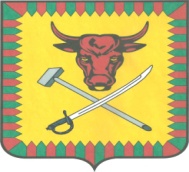 СОВЕТ МУНИЦИПАЛЬНОГО РАЙОНА«ЧИТИНСКИЙ РАЙОН»РЕШЕНИЕ   «__28_» декабря 2021 года                                                                                               №_457_ О  заключении соглашения об осуществлении части полномочий по решению вопроса местного значения по созданию условий для организации досуга и обеспечения жителей поселения услугами организаций культуры муниципальным районом «Читинский район» от сельских поселений «Александровское», «Арахлейское», «Беклемишевское», «Верх-Читинское», «Елизаветинское», «Ингодинское», «Ленинское», «Леснинское», «Новотроицкое», «Оленгуйское», «Сивяковское», «Смоленское», «Сохондинское», «Угданское», «Шишкинское», «Яблоновское» на 2022 годРуководствуясь ч.4 ст.15 Федерального закона от 06.10.2003 № 131-ФЗ «Об общих принципах организации местного самоуправления в Российской Федерации» (с изменениями и дополнениями), Бюджетным кодексом Российской Федерации, Порядком заключения соглашений между органами местного самоуправления муниципального района «Читинский район» и органами местного самоуправления поселений, входящих в состав муниципального района, утвержденного Решением Совета муниципального района «Читинский район» от 27.02.2015 года №141, Уставом муниципального района «Читинский район», Решениями Советов сельских поселений «Александровское» от 14.11.2021 года №45, «Арахлейское»  от 11.11.2021 года №20, «Беклемишевское» от 15.11.2021 года №27, «Верх-Читинское» от 14.12.2021 года №38, «Елизаветинское» от 07.12.2021 года №68, «Ингодинское» от  29.10. 2021 года №46, «Ленинское» от 13.12.2021 года №5, «Леснинское» от 19.12.2021 года №47, «Новотроицкое» от 14.12.2021 года №45, «Оленгуйское» от  23.12.2021г. №41, «Сивяковское» от 23.12.2021 года №55, «Смоленское» от 27.12.2021 года №135, «Сохондинское» от 27.12.2021 года №40, «Угданское» от 15.12.2021 года №31, «Шишкинское» от 27.12.2021 года №29, «Яблоновское» от 15.12.2021 года №62 Совет муниципального района «Читинский район» решил:Муниципальному району «Читинский район» принять часть полномочий для их осуществления на 2022 год, а именно:- создание условий для организации досуга и обеспечения жителей поселения услугами организаций культуры.Муниципальному району «Читинский район» заключить соглашение с администрациями сельских поселений «Александровское», «Арахлейское», «Беклемишевское», «Верх-Читинское», «Елизаветинское», «Ингодинское», «Ленинское», «Леснинское», «Новотроицкое», «Оленгуйское», «Сивяковское», «Смоленское», «Сохондинское», «Угданское», «Шишкинское», «Яблоновское» «О передаче части полномочий по созданию условий для организации досуга и обеспечения жителей поселения услугами организаций культуры муниципальному району «Читинский район» на 2022 год.Настоящее решение вступает в силу с момента официального опубликования (обнародования), но распространяет свое действие, на отношения, возникшие с 01.01.2022г.Муниципальному району «Читинский район» опубликовать настоящее решение в уполномоченном печатном органе и разместить на официальном сайте муниципального района «Читинский район».Глава муниципального района«Читинский район»                                                                           В.Ю. Машуков